INDICAÇÃO Nº		Assunto: Solicita ao Senhor Prefeito determinar obras de reparo em guia e boca de lobo na Rua Santo Antonio, Jardim México, conforme especifica.  Senhor Presidente: CONSIDERANDO que este Vereador verificou afundamento de guia e de boca de lobo, na altura do número 823, no bairro Jardim México; CONSIDERANDO que, por ser via de intenso tráfego de pessoas e veículos, tal dano prejudica quem por lá passa, inclusive inviabilizando o estacionamento de veículos no local; 	INDICO ao Senhor Prefeito Municipal, nos termos do Regimento Interno desta Casa de Leis, que seja oficiado à Secretaria de Obras e Serviços Públicos determinar obras de reparos das referidas guia e boca de lobo na Rua Santo Antonio. 
SALA DAS SESSÕES, 18 de Abril de 2018.THOMÁS ANTONIO CAPELETTO DE OLIVEIRA      Vereador - PSDB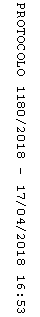 